											Form 5910.5F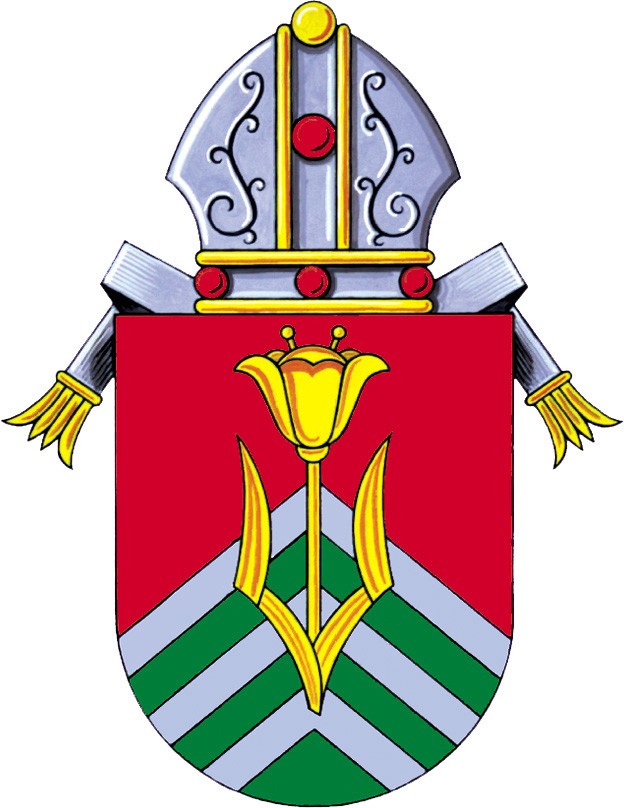 Department of Catholic SchoolsDiocese of Wheeling-CharlestonMEDICATION INCIDENT REPORT FORMSchool Name: _________________________________________________________________Student Name: _____________________________________________Age: ________ Grade: _______Home Address: ______________________________________________________________________		                     Street				City		State		ZipPhone: ______________________________Description of the incident: _______________________________________________________________________________________________________________________________________________________________________________________________________________________________________________________________________________________________________________________________________________________________________________________________________________________________________________________________________________________________________________________________________________________________________________________________________________________________________________________________________________________________________________________________________________________________________________________________________________________________________________________________________________________________________________________________________________________________________Parent/Guardian Notified:  	   Name: ___________________________________________________Date/Time: ________________________________________Signature of Person Completing the report: __________________________________________________Title: ______________________________________________ Date:_____________________________(Reviewed 2019)